Bogotá D.C, 23 de agosto de 2022                                                                                                                                                     CIRCULAR No. 025Señores Padres de Familia, reciban un cordial saludo.En nombre de la Comunidad Hijas de María Auxiliadora queremos invitarlos a la TERCERA ESCUELA DE PADRES – grado NOVENO (9A) continuando así con la formación de Escuela de Padres, donde nuestra acción formativa se extiende a las familias como primeras educadoras de sus hijas. Por este motivo, los esperamos el día lunes 29 de agosto del 2022 a las 6:20 am a 8:00 am, les solicitamos muy amablemente que únicamente asista 1 solo padre de familia o acudiente y estudiante, no mascotas, teniendo en cuenta el cumplimiento de las condiciones de autocuidado, bioseguridad y corresponsabilidad dentro de la institución.    Agradecemos su puntual asistencia, y en lo posible NO faltar ya que por ser especialmente para este grado NO tendrá recuperación. Cordialmente,                                                                                                                                                    ________________________________                                                  _____________________________________                                   Sor Rosa Inés Gutiérrez Vásquez                                                                          Constanza Patiño R                                                      Rectora                                                                                                          Psicóloga……………………………………………………………………………………………………………………………………………………………………………….RECIBI INFORMACIÓN - Circular No. 025 del 23/08/2022.(Entregar este desprendible firmado al director de curso)Nosotros: ____________________________________________________________padres y / o acudientes del/la estudiante ______________________________________________, del grado ______________ estamos enterados de la citación a la TERCERA ESCUELA DE PADRES a realizar el lunes 29 de agosto de 2022. En constancia firman:_____________________________	                                     _______________________________Padre                                                                                           Madre                                         C.C. ____________________________		                C.C.___________________________Bogotá D.C, 23 de agosto de 2022                                                                                                                                                     CIRCULAR No. 025Señores Padres de Familia, reciban un cordial saludo.En nombre de la Comunidad Hijas de María Auxiliadora queremos invitarlos a la TERCERA ESCUELA DE PADRES – grado NOVENO (9A) continuando así con la formación de Escuela de Padres, donde nuestra acción formativa se extiende a las familias como primeras educadoras de sus hijas. Por este motivo, los esperamos el día lunes 29 de agosto del 2022 a las 6:20 am a 8:00 am, les solicitamos muy amablemente que únicamente asista 1 solo padre de familia o acudiente y estudiante, no mascotas, teniendo en cuenta el cumplimiento de las condiciones de autocuidado, bioseguridad y corresponsabilidad dentro de la institución.    Agradecemos su puntual asistencia, y en lo posible NO faltar ya que por ser especialmente para este grado NO tendrá recuperación. Cordialmente,                                                                                                                                                    ________________________________                                                  _____________________________________                                   Sor Rosa Inés Gutiérrez Vásquez                                                                          Constanza Patiño R                                                      Rectora                                                                                                          Psicóloga……………………………………………………………………………………………………………………………………………………………………………….RECIBI INFORMACIÓN - Circular No. 025 del 23/08/2022.(Entregar este desprendible firmado al director de curso)Nosotros: ____________________________________________________________padres y / o acudientes del/la estudiante ______________________________________________, del grado ______________ estamos enterados de la citación a la TERCERA ESCUELA DE PADRES a realizar el lunes 29 de agosto de 2022. En constancia firman:_____________________________	                                     _______________________________Padre                                                                                           Madre                                         C.C. ____________________________		                C.C.___________________________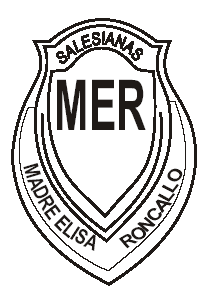 CENTRO COMERCIAL MADRE ELISA RONCALLOR. PGAF-11SECRETARIAREGISTRO DE ASISTENCIA – AÑO 2022TERCERA ESCUELA DE PADRES DE FAMILIAVERSION  2.0PADRES DE FAMILIADOCENTESREGISTRO DE ASISTENCIA – AÑO 2022TERCERA ESCUELA DE PADRES DE FAMILIA 25/10/2017CENTRO COMERCIAL MADRE ELISA RONCALLOR. PGAF-11SECRETARIAREGISTRO DE ASISTENCIA – AÑO 2022TERCERA ESCUELA DE PADRES DE FAMILIAVERSION  2.0PADRES DE FAMILIADOCENTESREGISTRO DE ASISTENCIA – AÑO 2022TERCERA ESCUELA DE PADRES DE FAMILIA 25/10/2017